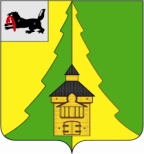 Российская ФедерацияИркутская областьНижнеилимский муниципальный районАДМИНИСТРАЦИЯПОСТАНОВЛЕНИЕОт  _15.05.2017 года    № _320г. Железногорск-Илимский«Об установлении расходныхобязательств муниципальногообразования «Нижнеилимский район»на софинансирование мероприятий покапитальному ремонту одноэтажного учебного корпуса здания МОУ  «Семигорская СОШ», для открытия дополнительных групп дошкольного возраста» В соответствии со статьей 86 Бюджетного кодекса Российской Федерации, Федеральным законом от 06.10.2003 № 131-ФЗ «Об общих принципах организации местного самоуправления в Российской Федерации, Законом Иркутской области от 24.03.2017г. № 14-оз «О внесении изменений в Закон Иркутской области «Об областном бюджете на 2017 год и плановый период 2018 и 2019 годов», руководствуясь статьей 8 Устава муниципального образования «Нижнеилимский района, администрация Нижнеилимского муниципального районаПОСТАНОВЛЯЕТ1. Установить расходные обязательства муниципального образования «Нижнеилимский район» по осуществлению мероприятий по выборочному капитальному ремонту одноэтажного учебного корпуса здания МОУ  «Семигорская СОШ», для открытия дополнительных групп дошкольного возраста» по адресу: Иркутская область, Нижнеилимский район, п.Семигорск, ул.Семигорская,10 (далее - расходные обязательства) и включить их в реестр расходных обязательств администрации Нижнеилимского муниципального района.2.     Осуществлять финансовое обеспечение расходных обязательств за счет и в пределах средств субсидий местным бюджетам на софинансирование мероприятий по капитальному ремонту образовательных организаций Иркутской области из областного бюджета, предоставляемых бюджету муниципального образования «Нижнеилимский район» на указанные цели на соответствующий финансовый год.3. Органом администрации Нижнеилимского муниципального района, ответственным за осуществление мероприятий по капитальному ремонту образовательных организаций находящихся в собственности муниципального образования «Нижнеилимский район», определить сектор строительства администрации Нижнеилимского муниципального района.Сектору строительства администрации Нижнеилимского; муниципального района:обеспечить, целевое использование средств субсидий на софинансирование мероприятий по капитальному ремонту образовательных организаций Иркутской области,предоставлять своевременно и в полном объеме отчеты, установленные Соглашением с министерством строительства, дорожного хозяйства Иркутской области.Отделу бухгалтерского учета и отчетности администрации Нижнеилимского муниципального района осуществлять учет расходования средств субсидий.Настоящее постановление подлежит официальному опубликованию в периодическом печатном издании «Вестник Думы и администрации Нижнеилимского муниципального района», размещению на официальном информационном сайте администрации Нижнеилимского муниципального районаКонтроль за исполнением настоящего постановления возложить на заместителя мэра по жилищной политике, градостроительству, энергетике, транспорту и связи Цвейгарта В.В.Мэр района							М.С.РомановРассылка: в дело, Сибриной С.Е. Сектор строительстваИсп. Пермина  т. 3-06-52